上 海 建 桥 学 院   __英语报刊选读__课程教案周次 1   第 1 次课   学时 2                        教案撰写人  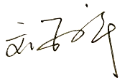 上 海 建 桥 学 院__英语报刊选读__课程教案周次 2   第 2 次课   学时 2                        教案撰写人  上 海 建 桥 学 院__英语报刊选读__课程教案周次 3  第 3 次课   学时 2                        教案撰写人  上 海 建 桥 学 院__英语报刊选读__课程教案周次 4   第 4 次课   学时 2                        教案撰写人  上 海 建 桥 学 院__英语报刊选读__课程教案周次 5   第 5 次课   学时 2                        教案撰写人  上 海 建 桥 学 院__英语报刊选读__课程教案周次 6   第 6 次课   学时 2                        教案撰写人  上 海 建 桥 学 院__英语报刊选读__课程教案周次 7  第 7 次课   学时 2                        教案撰写人  上 海 建 桥 学 院__英语报刊选读__课程教案周次 8  第 8 次课   学时 2                        教案撰写人  上 海 建 桥 学 院__英语报刊选读__课程教案周次 9   第 9 次课   学时 2                        教案撰写人  上 海 建 桥 学 院__英语报刊选读__课程教案周次 10   第 10 次课   学时 2                        教案撰写人  上 海 建 桥 学 院__英语报刊选读__课程教案周次 11   第 11 次课   学时 2                        教案撰写人  上 海 建 桥 学 院__英语报刊选读__课程教案周次 12   第 12 次课   学时 2                        教案撰写人  上 海 建 桥 学 院__英语报刊选读__课程教案周次 13   第 13 次课   学时 2                        教案撰写人  上 海 建 桥 学 院__英语报刊选读__课程教案周次 14   第 14 次课   学时 2                        教案撰写人  上 海 建 桥 学 院__英语报刊选读__课程教案周次 15   第 15 次课   学时 2                        教案撰写人  上 海 建 桥 学 院__英语报刊选读__课程教案周次 16   第 16 次课   学时 2                        教案撰写人  课程单元名称Lesson 1 Introduction to English publications and their common columnsLesson 1 Introduction to English publications and their common columns本次授课目的与要求To explain the curriculum, schedule, assessment of this course;To introduce major English publications;To introduce the common columns in a newspaper.本次授课目的与要求To explain the curriculum, schedule, assessment of this course;To introduce major English publications;To introduce the common columns in a newspaper.本次授课目的与要求To explain the curriculum, schedule, assessment of this course;To introduce major English publications;To introduce the common columns in a newspaper.教学设计思路1.	Present the key points on screen.2.	Use some pictures, charts, tables, etc. to introduce the background information to help comprehension.教学设计思路1.	Present the key points on screen.2.	Use some pictures, charts, tables, etc. to introduce the background information to help comprehension.教学设计思路1.	Present the key points on screen.2.	Use some pictures, charts, tables, etc. to introduce the background information to help comprehension.本次教学重点与难点1. Teaching arrangements explanation;2. Introducing important newspapers and magazines in English-speaking countries本次教学重点与难点1. Teaching arrangements explanation;2. Introducing important newspapers and magazines in English-speaking countries本次教学重点与难点1. Teaching arrangements explanation;2. Introducing important newspapers and magazines in English-speaking countries教学内容提要及时间分配教学内容提要及时间分配教学方法与手段设计Teaching arrangements explanation (30 minutes)The importance of this course;Leaning purposes and contents;Assignment and grading method2.Major English newspapers and magazines: (60 minutes)(1) What are the major English newspapers and magazines in western countries and China?(2) What are the typical features?(3) What are the common columns in both English and Chinese newspapers?Teaching arrangements explanation (30 minutes)The importance of this course;Leaning purposes and contents;Assignment and grading method2.Major English newspapers and magazines: (60 minutes)(1) What are the major English newspapers and magazines in western countries and China?(2) What are the typical features?(3) What are the common columns in both English and Chinese newspapers?explanation;practice;communicative approach (question and answer)课外复习、预习要求及作业布置1.	Review the key points in this lesson；2.  Preview the lexical features of English news publications (check photos assigned by the lecturer)3.	Preview the model text “China's Economic Data Right on Target”课外复习、预习要求及作业布置1.	Review the key points in this lesson；2.  Preview the lexical features of English news publications (check photos assigned by the lecturer)3.	Preview the model text “China's Economic Data Right on Target”课外复习、预习要求及作业布置1.	Review the key points in this lesson；2.  Preview the lexical features of English news publications (check photos assigned by the lecturer)3.	Preview the model text “China's Economic Data Right on Target”课后反思课程单元名称Lesson 2 Introduction to the lexical features of English publicationsLesson 2 Introduction to the lexical features of English publications本次授课目的与要求1.	To learn the typical lexical features of English publications;2.	To understand the given article;3.	To learn the language characteristics of the given article.本次授课目的与要求1.	To learn the typical lexical features of English publications;2.	To understand the given article;3.	To learn the language characteristics of the given article.本次授课目的与要求1.	To learn the typical lexical features of English publications;2.	To understand the given article;3.	To learn the language characteristics of the given article.教学设计思路1.	Present the key points on screen.2.	Use some pictures, charts, tables, etc. to introduce the background information to help comprehension.3.  Introduce the key features with detailed examples.教学设计思路1.	Present the key points on screen.2.	Use some pictures, charts, tables, etc. to introduce the background information to help comprehension.3.  Introduce the key features with detailed examples.教学设计思路1.	Present the key points on screen.2.	Use some pictures, charts, tables, etc. to introduce the background information to help comprehension.3.  Introduce the key features with detailed examples.本次教学重点与难点the typical features of English newspapers and magazines in the use of words and phrases, including news short words, acronym, shortening  and fashion words etc.本次教学重点与难点the typical features of English newspapers and magazines in the use of words and phrases, including news short words, acronym, shortening  and fashion words etc.本次教学重点与难点the typical features of English newspapers and magazines in the use of words and phrases, including news short words, acronym, shortening  and fashion words etc.教学内容提要及时间分配教学内容提要及时间分配教学方法与手段设计English news headlines reading (15min);News short words(15min);Loan words and Acronyms(15min);Words shortening(15min);Fashion words translation (15 min)  The analysis of APA (15 min)  English news headlines reading (15min);News short words(15min);Loan words and Acronyms(15min);Words shortening(15min);Fashion words translation (15 min)  The analysis of APA (15 min)  explanation;practice;communicative approach (question and answer)课外复习、预习要求及作业布置Preview the grammatical and discourse features of English news publications (check photos assigned by the lecturer)Group 1 prepare the group project and essay (check the Group Projects List and Essay Topics List).课外复习、预习要求及作业布置Preview the grammatical and discourse features of English news publications (check photos assigned by the lecturer)Group 1 prepare the group project and essay (check the Group Projects List and Essay Topics List).课外复习、预习要求及作业布置Preview the grammatical and discourse features of English news publications (check photos assigned by the lecturer)Group 1 prepare the group project and essay (check the Group Projects List and Essay Topics List).课后反思课程单元名称Lesson 3  Introduction to the grammatical and pragmatic features of English publicationsLesson 3  Introduction to the grammatical and pragmatic features of English publications本次授课目的与要求1.	To learn the social background information of the given article;2.	To learn the grammatical and pragmatic features of English newspapers and magazines.本次授课目的与要求1.	To learn the social background information of the given article;2.	To learn the grammatical and pragmatic features of English newspapers and magazines.本次授课目的与要求1.	To learn the social background information of the given article;2.	To learn the grammatical and pragmatic features of English newspapers and magazines.教学设计思路1.	Use some pictures, charts, tables, etc. to introduce the background information to help comprehension.2. Introduce the key grammatical features by analyzing different headlines.3. Illustrate the pragmatic features with examples.教学设计思路1.	Use some pictures, charts, tables, etc. to introduce the background information to help comprehension.2. Introduce the key grammatical features by analyzing different headlines.3. Illustrate the pragmatic features with examples.教学设计思路1.	Use some pictures, charts, tables, etc. to introduce the background information to help comprehension.2. Introduce the key grammatical features by analyzing different headlines.3. Illustrate the pragmatic features with examples.本次教学重点与难点1.	Inverted pyramid structure in English news report;  2.	Understanding of long sentences.  本次教学重点与难点1.	Inverted pyramid structure in English news report;  2.	Understanding of long sentences.  本次教学重点与难点1.	Inverted pyramid structure in English news report;  2.	Understanding of long sentences.  教学内容提要及时间分配教学内容提要及时间分配教学方法与手段设计Explanation to Inverted pyramid structure and its corresponding exercise (20 min);The grammatical features of long sentences and the corresponding exercise (20 min)The pragmatic features of English publications (20 min);The analysis of the given article (30 min);Explanation to Inverted pyramid structure and its corresponding exercise (20 min);The grammatical features of long sentences and the corresponding exercise (20 min)The pragmatic features of English publications (20 min);The analysis of the given article (30 min);(1)	explanation;(2)	practice;(3)	communicative approach (question and answer)课外复习、预习要求及作业布置Preview the new expressions and the text in unit 1 (Who We Are Now？)Group 1 prepare the group project and essay (check the Group Projects List and Essay Topics List).课外复习、预习要求及作业布置Preview the new expressions and the text in unit 1 (Who We Are Now？)Group 1 prepare the group project and essay (check the Group Projects List and Essay Topics List).课外复习、预习要求及作业布置Preview the new expressions and the text in unit 1 (Who We Are Now？)Group 1 prepare the group project and essay (check the Group Projects List and Essay Topics List).课后反思课程单元名称Unit 1 Who We Are Now?Unit 1 Who We Are Now?本次授课目的与要求1.	To learn the social background information of the article and the publications;2.	To understand the language notes and the text;3.	To learn the language features of English publications.本次授课目的与要求1.	To learn the social background information of the article and the publications;2.	To understand the language notes and the text;3.	To learn the language features of English publications.本次授课目的与要求1.	To learn the social background information of the article and the publications;2.	To understand the language notes and the text;3.	To learn the language features of English publications.教学设计思路1.	Present the key words and difficult points on screen.2.	Use some pictures, charts, tables, etc. to introduce the background information to help comprehension.教学设计思路1.	Present the key words and difficult points on screen.2.	Use some pictures, charts, tables, etc. to introduce the background information to help comprehension.教学设计思路1.	Present the key words and difficult points on screen.2.	Use some pictures, charts, tables, etc. to introduce the background information to help comprehension.本次教学重点与难点1.	New expressions in the article;  2.	Background information of three waves of immigration in the US; 3.	Language features of English publications.本次教学重点与难点1.	New expressions in the article;  2.	Background information of three waves of immigration in the US; 3.	Language features of English publications.本次教学重点与难点1.	New expressions in the article;  2.	Background information of three waves of immigration in the US; 3.	Language features of English publications.教学内容提要及时间分配教学内容提要及时间分配教学方法与手段设计I. Teaching Content 1.1	Introduction1.2	Students’ Presentation of the group project1.3 Background information of the article and the newspaper.1.4	Key words and new expressions. 1.5	Reading exercise and answers checking.1.6	Text analysis.1.7	Summary of the language features in the article.II. Time Allotment (90 minutes)Introduction (5 m); Presentation and comments(20 m);Information and words (20 m); Exercise and answers checking (15 m)Analysis and summary (30 m)I. Teaching Content 1.1	Introduction1.2	Students’ Presentation of the group project1.3 Background information of the article and the newspaper.1.4	Key words and new expressions. 1.5	Reading exercise and answers checking.1.6	Text analysis.1.7	Summary of the language features in the article.II. Time Allotment (90 minutes)Introduction (5 m); Presentation and comments(20 m);Information and words (20 m); Exercise and answers checking (15 m)Analysis and summary (30 m)DiscussionMulti-mediaOral-presentationReading课外复习、预习要求及作业布置Finish the “Questions on the Article” in Unit 1 and upload the answers to BlackBoard. Group 1 finish recording a 10 to 15-minute video of the group project, and upload the video to BlackBoard.课外复习、预习要求及作业布置Finish the “Questions on the Article” in Unit 1 and upload the answers to BlackBoard. Group 1 finish recording a 10 to 15-minute video of the group project, and upload the video to BlackBoard.课外复习、预习要求及作业布置Finish the “Questions on the Article” in Unit 1 and upload the answers to BlackBoard. Group 1 finish recording a 10 to 15-minute video of the group project, and upload the video to BlackBoard.课后反思课程单元名称（国庆放假）若补课：文献查阅与写作（国庆放假）若补课：文献查阅与写作本次授课目的与要求文献查阅的方法、途径与写作指导本次授课目的与要求文献查阅的方法、途径与写作指导本次授课目的与要求文献查阅的方法、途径与写作指导教学设计思路案例分析教学设计思路案例分析教学设计思路案例分析本次教学重点与难点本次教学重点与难点本次教学重点与难点教学内容提要及时间分配教学内容提要及时间分配教学方法与手段设计课外复习、预习要求及作业布置课外复习、预习要求及作业布置课外复习、预习要求及作业布置课后反思课程单元名称Unit 1 Who We Are Now?Unit 1 Who We Are Now?本次授课目的与要求1.	To learn the social background information of the article and the publications;2.	To understand the language notes and the text;3.	To learn the language features of English publications.本次授课目的与要求1.	To learn the social background information of the article and the publications;2.	To understand the language notes and the text;3.	To learn the language features of English publications.本次授课目的与要求1.	To learn the social background information of the article and the publications;2.	To understand the language notes and the text;3.	To learn the language features of English publications.教学设计思路1.	Present the key words and difficult points on screen.2.	Use some pictures, charts, tables, etc. to introduce the background information to help comprehension.教学设计思路1.	Present the key words and difficult points on screen.2.	Use some pictures, charts, tables, etc. to introduce the background information to help comprehension.教学设计思路1.	Present the key words and difficult points on screen.2.	Use some pictures, charts, tables, etc. to introduce the background information to help comprehension.本次教学重点与难点1.	New expressions in the article;  2.	Immigration and the U.S. economy;  3.	Language features of English publications.本次教学重点与难点1.	New expressions in the article;  2.	Immigration and the U.S. economy;  3.	Language features of English publications.本次教学重点与难点1.	New expressions in the article;  2.	Immigration and the U.S. economy;  3.	Language features of English publications.教学内容提要及时间分配教学内容提要及时间分配教学方法与手段设计I. Teaching Content 1.1	Introduction1.2 Background information of the article and the newspaper.1.3	Key words and new expressions. 1.4	Reading exercise and answers checking.1.5	Text analysis.1.6	Summary of the language features in the article.II. Time Allotment (90 minutes)Introduction (5 m); Information and words (20 m); Exercise and answers checking (15 m)Analysis and summary (50 m)I. Teaching Content 1.1	Introduction1.2 Background information of the article and the newspaper.1.3	Key words and new expressions. 1.4	Reading exercise and answers checking.1.5	Text analysis.1.6	Summary of the language features in the article.II. Time Allotment (90 minutes)Introduction (5 m); Information and words (20 m); Exercise and answers checking (15 m)Analysis and summary (50 m)DiscussionMulti-mediaOral-presentationReading课外复习、预习要求及作业布置Group 1 finish writing the essay (check the Essay Topics List) and upload the document to BlackBoard.Preview the new expressions and the text in unit 2 (Reining in the Test of Tests)Group 2 prepare the group project and essay (check the Group Projects List and Essay Topics List).课外复习、预习要求及作业布置Group 1 finish writing the essay (check the Essay Topics List) and upload the document to BlackBoard.Preview the new expressions and the text in unit 2 (Reining in the Test of Tests)Group 2 prepare the group project and essay (check the Group Projects List and Essay Topics List).课外复习、预习要求及作业布置Group 1 finish writing the essay (check the Essay Topics List) and upload the document to BlackBoard.Preview the new expressions and the text in unit 2 (Reining in the Test of Tests)Group 2 prepare the group project and essay (check the Group Projects List and Essay Topics List).课后反思课程单元名称Unit 2 Reining in the Test of TestsUnit 2 Reining in the Test of Tests本次授课目的与要求1. To learn the social background information of the article and the publications;2. To understand the language notes and the text;3. To learn the linguistic structure of English publications.本次授课目的与要求1. To learn the social background information of the article and the publications;2. To understand the language notes and the text;3. To learn the linguistic structure of English publications.本次授课目的与要求1. To learn the social background information of the article and the publications;2. To understand the language notes and the text;3. To learn the linguistic structure of English publications.教学设计思路1.	Present the key words and difficult points on screen.2.	Use some pictures, charts, tables, etc. to introduce the background information to help comprehension.教学设计思路1.	Present the key words and difficult points on screen.2.	Use some pictures, charts, tables, etc. to introduce the background information to help comprehension.教学设计思路1.	Present the key words and difficult points on screen.2.	Use some pictures, charts, tables, etc. to introduce the background information to help comprehension.本次教学重点与难点1.	New expressions in the article;  2.	Background of AP and SAT, and the disputes on SAT in the U.S. over years 本次教学重点与难点1.	New expressions in the article;  2.	Background of AP and SAT, and the disputes on SAT in the U.S. over years 本次教学重点与难点1.	New expressions in the article;  2.	Background of AP and SAT, and the disputes on SAT in the U.S. over years 教学内容提要及时间分配教学内容提要及时间分配教学方法与手段设计I. Teaching Content 1.1	Revision1.2	Background information of the article and the newspaper.1.3	Key words and new expressions. 1.4	Reading exercise and answers checking.1.5	Text analysis.1.6	Summary of the language features in the article.II. Time Allotment (90 minutes)1. Information and words (30 m); 2. Exercise (15m); 3. Analysis and summary (45 m)I. Teaching Content 1.1	Revision1.2	Background information of the article and the newspaper.1.3	Key words and new expressions. 1.4	Reading exercise and answers checking.1.5	Text analysis.1.6	Summary of the language features in the article.II. Time Allotment (90 minutes)1. Information and words (30 m); 2. Exercise (15m); 3. Analysis and summary (45 m)DiscussionMulti-mediaOral-presentationReading课外复习、预习要求及作业布置Finish the “Questions on the Article” in Unit 2 and upload the answers to BlackBoard.Group 2 finish recording a 10 to 15-minute video of the group project, and upload the video to BlackBoard. Group 3 prepare the group project and essay (check the Group Projects List and Essay Topics List).课外复习、预习要求及作业布置Finish the “Questions on the Article” in Unit 2 and upload the answers to BlackBoard.Group 2 finish recording a 10 to 15-minute video of the group project, and upload the video to BlackBoard. Group 3 prepare the group project and essay (check the Group Projects List and Essay Topics List).课外复习、预习要求及作业布置Finish the “Questions on the Article” in Unit 2 and upload the answers to BlackBoard.Group 2 finish recording a 10 to 15-minute video of the group project, and upload the video to BlackBoard. Group 3 prepare the group project and essay (check the Group Projects List and Essay Topics List).课后反思课程单元名称Unit 2 Reining in the Test of TestsUnit 2 Reining in the Test of Tests本次授课目的与要求1.	To learn the social background information of the article and the publications;2.	To understand the language notes and the text;3.	To learn the linguistic structure of English publications.本次授课目的与要求1.	To learn the social background information of the article and the publications;2.	To understand the language notes and the text;3.	To learn the linguistic structure of English publications.本次授课目的与要求1.	To learn the social background information of the article and the publications;2.	To understand the language notes and the text;3.	To learn the linguistic structure of English publications.教学设计思路1.	Present the key words and difficult points on screen.2.	Use some pictures, charts, tables, etc. to introduce the background information to help comprehension.教学设计思路1.	Present the key words and difficult points on screen.2.	Use some pictures, charts, tables, etc. to introduce the background information to help comprehension.教学设计思路1.	Present the key words and difficult points on screen.2.	Use some pictures, charts, tables, etc. to introduce the background information to help comprehension.本次教学重点与难点1.	New expressions in the article;  2.	Background information of the college enrollment in the US;  本次教学重点与难点1.	New expressions in the article;  2.	Background information of the college enrollment in the US;  本次教学重点与难点1.	New expressions in the article;  2.	Background information of the college enrollment in the US;  教学内容提要及时间分配教学内容提要及时间分配教学方法与手段设计I. Teaching Content 1.1	Introduction1.2	Students’ Presentation of the group project.1.3	Key words and new expressions. 1.4	Reading exercise and answers checking.1.5	Text analysis.1.6	Summary of the language features in the article.II. Time Allotment (90 minutes)Introduction (5 m); Presentation and comments(20 m);Information and words (20 m); Exercise and answers checking (15 m)Analysis and summary (30 m)I. Teaching Content 1.1	Introduction1.2	Students’ Presentation of the group project.1.3	Key words and new expressions. 1.4	Reading exercise and answers checking.1.5	Text analysis.1.6	Summary of the language features in the article.II. Time Allotment (90 minutes)Introduction (5 m); Presentation and comments(20 m);Information and words (20 m); Exercise and answers checking (15 m)Analysis and summary (30 m)DiscussionMulti-mediaOral-presentationReading课外复习、预习要求及作业布置Preview the new expressions and the text in unit 3 (Dating and Mating for Over-35s) Finish the “Questions on the Article” in Unit 3 and upload the answers to BlackBoard.Group 2 finish writing the essay and upload the document to BlackBoard.Group 3 finish recording a 10 to 15-minute video of the group project, and upload the video to BlackBoard. Group 4 prepare the group project and essay (check the Group Projects List and Essay Topics List).课外复习、预习要求及作业布置Preview the new expressions and the text in unit 3 (Dating and Mating for Over-35s) Finish the “Questions on the Article” in Unit 3 and upload the answers to BlackBoard.Group 2 finish writing the essay and upload the document to BlackBoard.Group 3 finish recording a 10 to 15-minute video of the group project, and upload the video to BlackBoard. Group 4 prepare the group project and essay (check the Group Projects List and Essay Topics List).课外复习、预习要求及作业布置Preview the new expressions and the text in unit 3 (Dating and Mating for Over-35s) Finish the “Questions on the Article” in Unit 3 and upload the answers to BlackBoard.Group 2 finish writing the essay and upload the document to BlackBoard.Group 3 finish recording a 10 to 15-minute video of the group project, and upload the video to BlackBoard. Group 4 prepare the group project and essay (check the Group Projects List and Essay Topics List).课后反思课程单元名称Unit 3 Dating and Mating for Over-35s?Unit 3 Dating and Mating for Over-35s?本次授课目的与要求1.	To learn the social background information of the article and the publications;2.	To understand the language notes and the text;3.	To learn the language characteristics of English publications.本次授课目的与要求1.	To learn the social background information of the article and the publications;2.	To understand the language notes and the text;3.	To learn the language characteristics of English publications.本次授课目的与要求1.	To learn the social background information of the article and the publications;2.	To understand the language notes and the text;3.	To learn the language characteristics of English publications.教学设计思路1.	Present the key words and difficult points on screen.2.	Use some pictures, charts, tables, etc. to introduce the background information to help comprehension.教学设计思路1.	Present the key words and difficult points on screen.2.	Use some pictures, charts, tables, etc. to introduce the background information to help comprehension.教学设计思路1.	Present the key words and difficult points on screen.2.	Use some pictures, charts, tables, etc. to introduce the background information to help comprehension.本次教学重点与难点1.	New expressions in the article;  2.	Social background and reasons for dating and mating for over-35s;  3.   Language features of English publications.本次教学重点与难点1.	New expressions in the article;  2.	Social background and reasons for dating and mating for over-35s;  3.   Language features of English publications.本次教学重点与难点1.	New expressions in the article;  2.	Social background and reasons for dating and mating for over-35s;  3.   Language features of English publications.教学内容提要及时间分配教学内容提要及时间分配教学方法与手段设计I. Teaching Content 1.1	Introduction1.2	Students’ Presentation of the group project.1.3	Key words and new expressions. 1.4	Reading exercise and answers checking.1.5	Text analysis.1.6	Summary of the language features in the article.II. Time Allotment (90 minutes)Introduction (5 m); Presentation and comments (20 m);Information and words (20 m); Exercise and answers checking (15 m)Analysis and summary (30 m)I. Teaching Content 1.1	Introduction1.2	Students’ Presentation of the group project.1.3	Key words and new expressions. 1.4	Reading exercise and answers checking.1.5	Text analysis.1.6	Summary of the language features in the article.II. Time Allotment (90 minutes)Introduction (5 m); Presentation and comments (20 m);Information and words (20 m); Exercise and answers checking (15 m)Analysis and summary (30 m)DiscussionMulti-mediaOral-presentationReading课外复习、预习要求及作业布置1.	Preview the new expressions and the text in unit 4 (The Decline of Neatness) 2.	Finish the “Questions on the Article” in Unit 4 and upload the answers to BlackBoard. 4.	Group 3 finish writing the essay and upload the document to BlackBoard.5.	Group 4 finish recording a 10 to 15-minute video of the group project, and upload the video to BlackBoard. 6.	Group 5 prepare the group project and essay (check the Group Projects List and Essay Topics List).课外复习、预习要求及作业布置1.	Preview the new expressions and the text in unit 4 (The Decline of Neatness) 2.	Finish the “Questions on the Article” in Unit 4 and upload the answers to BlackBoard. 4.	Group 3 finish writing the essay and upload the document to BlackBoard.5.	Group 4 finish recording a 10 to 15-minute video of the group project, and upload the video to BlackBoard. 6.	Group 5 prepare the group project and essay (check the Group Projects List and Essay Topics List).课外复习、预习要求及作业布置1.	Preview the new expressions and the text in unit 4 (The Decline of Neatness) 2.	Finish the “Questions on the Article” in Unit 4 and upload the answers to BlackBoard. 4.	Group 3 finish writing the essay and upload the document to BlackBoard.5.	Group 4 finish recording a 10 to 15-minute video of the group project, and upload the video to BlackBoard. 6.	Group 5 prepare the group project and essay (check the Group Projects List and Essay Topics List).课后反思课程单元名称Unit 4 The decline of neatnessUnit 4 The decline of neatness本次授课目的与要求1.	To learn the social background information of the article and the publications;2.	To understand the language notes and the text;3.	To learn the language characteristics of English publications.本次授课目的与要求1.	To learn the social background information of the article and the publications;2.	To understand the language notes and the text;3.	To learn the language characteristics of English publications.本次授课目的与要求1.	To learn the social background information of the article and the publications;2.	To understand the language notes and the text;3.	To learn the language characteristics of English publications.教学设计思路1.	Present the key words and difficult points on screen.2.	Use some pictures, charts, tables, etc. to introduce the background information to help comprehension.教学设计思路1.	Present the key words and difficult points on screen.2.	Use some pictures, charts, tables, etc. to introduce the background information to help comprehension.教学设计思路1.	Present the key words and difficult points on screen.2.	Use some pictures, charts, tables, etc. to introduce the background information to help comprehension.本次教学重点与难点1.	New expressions in the article;  2.	The decline of neatness in the U.S. and its underlying influence;  3.   Language features of English publications.本次教学重点与难点1.	New expressions in the article;  2.	The decline of neatness in the U.S. and its underlying influence;  3.   Language features of English publications.本次教学重点与难点1.	New expressions in the article;  2.	The decline of neatness in the U.S. and its underlying influence;  3.   Language features of English publications.教学内容提要及时间分配教学内容提要及时间分配教学方法与手段设计I. Teaching Content 1.1	Introduction1.2	Students’ Presentation of the group project.1.3	Key words and new expressions. 1.4	Reading exercise and answers checking.1.5	Text analysis.1.6	Summary of the language features in the article.II. Time Allotment (90 minutes)Introduction (5 m); Presentation and comments (20 m);Information and words (20 m); Exercise and answers checking (15 m)Analysis and summary (30 m)I. Teaching Content 1.1	Introduction1.2	Students’ Presentation of the group project.1.3	Key words and new expressions. 1.4	Reading exercise and answers checking.1.5	Text analysis.1.6	Summary of the language features in the article.II. Time Allotment (90 minutes)Introduction (5 m); Presentation and comments (20 m);Information and words (20 m); Exercise and answers checking (15 m)Analysis and summary (30 m)DiscussionMulti-mediaOral-presentationReading课外复习、预习要求及作业布置Preview the new expressions and the text in unit 5 (How Anglo Is America?) Finish the “Questions on the Article” in Unit 5 and upload the answers to BlackBoard.Group 4 finish writing the essay and upload the document to BlackBoard.Group 5 finish recording a 10 to 15-minute video of the group project, and upload the video to BlackBoard. Group 6 prepare the group project and essay (check the Group Projects List and Essay Topics List).课外复习、预习要求及作业布置Preview the new expressions and the text in unit 5 (How Anglo Is America?) Finish the “Questions on the Article” in Unit 5 and upload the answers to BlackBoard.Group 4 finish writing the essay and upload the document to BlackBoard.Group 5 finish recording a 10 to 15-minute video of the group project, and upload the video to BlackBoard. Group 6 prepare the group project and essay (check the Group Projects List and Essay Topics List).课外复习、预习要求及作业布置Preview the new expressions and the text in unit 5 (How Anglo Is America?) Finish the “Questions on the Article” in Unit 5 and upload the answers to BlackBoard.Group 4 finish writing the essay and upload the document to BlackBoard.Group 5 finish recording a 10 to 15-minute video of the group project, and upload the video to BlackBoard. Group 6 prepare the group project and essay (check the Group Projects List and Essay Topics List).课后反思课程单元名称Unit 5 How Anglo is America?Unit 5 How Anglo is America?本次授课目的与要求1.	To learn the social background information of the article and the publications;2.	To understand the language notes and the text;3.	To learn the language characteristics of English publications.本次授课目的与要求1.	To learn the social background information of the article and the publications;2.	To understand the language notes and the text;3.	To learn the language characteristics of English publications.本次授课目的与要求1.	To learn the social background information of the article and the publications;2.	To understand the language notes and the text;3.	To learn the language characteristics of English publications.教学设计思路1.	Present the key words and difficult points on screen.2.	Use some pictures, charts, tables, etc. to introduce the background information to help comprehension.教学设计思路1.	Present the key words and difficult points on screen.2.	Use some pictures, charts, tables, etc. to introduce the background information to help comprehension.教学设计思路1.	Present the key words and difficult points on screen.2.	Use some pictures, charts, tables, etc. to introduce the background information to help comprehension.本次教学重点与难点1.	New expressions in the article;  2.	The deep influence of English culture on the U.S. culture;  3.   Language features of English publications.本次教学重点与难点1.	New expressions in the article;  2.	The deep influence of English culture on the U.S. culture;  3.   Language features of English publications.本次教学重点与难点1.	New expressions in the article;  2.	The deep influence of English culture on the U.S. culture;  3.   Language features of English publications.教学内容提要及时间分配教学内容提要及时间分配教学方法与手段设计I. Teaching Content 1.1	Introduction1.2	Students’ Presentation of the group project.1.3	Key words and new expressions. 1.4	Reading exercise and answers checking.1.5	Text analysis.1.6	Summary of the language features in the article.II. Time Allotment (90 minutes)Introduction (5 m); Presentation and comments(20 m);Information and words (20 m); Exercise and answers checking (15 m)Analysis and summary (30 m)I. Teaching Content 1.1	Introduction1.2	Students’ Presentation of the group project.1.3	Key words and new expressions. 1.4	Reading exercise and answers checking.1.5	Text analysis.1.6	Summary of the language features in the article.II. Time Allotment (90 minutes)Introduction (5 m); Presentation and comments(20 m);Information and words (20 m); Exercise and answers checking (15 m)Analysis and summary (30 m)DiscussionMulti-mediaOral-presentationReading课外复习、预习要求及作业布置Preview the new expressions and the text in unit 6 (The Grapes of Wrath, Again)  Finish the “Questions on the Article” in Unit 6 and upload the answers to BlackBoard.3. Group 5 finish writing the essay and upload the document to BlackBoard.4. Group 6 finish recording a 10 to 15-minute video of the group project, and upload the video to BlackBoard. 5. Group 7 prepare the group project and essay (check the Group Projects List and Essay Topics List).课外复习、预习要求及作业布置Preview the new expressions and the text in unit 6 (The Grapes of Wrath, Again)  Finish the “Questions on the Article” in Unit 6 and upload the answers to BlackBoard.3. Group 5 finish writing the essay and upload the document to BlackBoard.4. Group 6 finish recording a 10 to 15-minute video of the group project, and upload the video to BlackBoard. 5. Group 7 prepare the group project and essay (check the Group Projects List and Essay Topics List).课外复习、预习要求及作业布置Preview the new expressions and the text in unit 6 (The Grapes of Wrath, Again)  Finish the “Questions on the Article” in Unit 6 and upload the answers to BlackBoard.3. Group 5 finish writing the essay and upload the document to BlackBoard.4. Group 6 finish recording a 10 to 15-minute video of the group project, and upload the video to BlackBoard. 5. Group 7 prepare the group project and essay (check the Group Projects List and Essay Topics List).课后反思课程单元名称Unit 6 The grapes of wrath, againUnit 6 The grapes of wrath, again本次授课目的与要求1.	To learn the social background information of the article and the publications;2.	To understand the language notes and the text;3.	To learn the language characteristics of English publications.本次授课目的与要求1.	To learn the social background information of the article and the publications;2.	To understand the language notes and the text;3.	To learn the language characteristics of English publications.本次授课目的与要求1.	To learn the social background information of the article and the publications;2.	To understand the language notes and the text;3.	To learn the language characteristics of English publications.教学设计思路1.	Present the key words and difficult points on screen.2.	Use some pictures, charts, tables, etc. to introduce the background information to help comprehension.教学设计思路1.	Present the key words and difficult points on screen.2.	Use some pictures, charts, tables, etc. to introduce the background information to help comprehension.教学设计思路1.	Present the key words and difficult points on screen.2.	Use some pictures, charts, tables, etc. to introduce the background information to help comprehension.本次教学重点与难点1.	New expressions in the article;  2.	The miserable living conditions of immigrants in today’s U.S. society;  3.   Language features of English publications.本次教学重点与难点1.	New expressions in the article;  2.	The miserable living conditions of immigrants in today’s U.S. society;  3.   Language features of English publications.本次教学重点与难点1.	New expressions in the article;  2.	The miserable living conditions of immigrants in today’s U.S. society;  3.   Language features of English publications.教学内容提要及时间分配教学内容提要及时间分配教学方法与手段设计I. Teaching Content 1.1	Introduction1.2	Presentation and comments1.3	Key words and new expressions. 1.4	Reading exercise and answers checking.1.5	Text analysis.1.6	Summary of the language features in the article.II. Time Allotment (90 minutes)Introduction (5 m); Presentation and comments(20 m);Information and words (20 m); Exercise and answers checking (15 m)Analysis and summary (30 m)I. Teaching Content 1.1	Introduction1.2	Presentation and comments1.3	Key words and new expressions. 1.4	Reading exercise and answers checking.1.5	Text analysis.1.6	Summary of the language features in the article.II. Time Allotment (90 minutes)Introduction (5 m); Presentation and comments(20 m);Information and words (20 m); Exercise and answers checking (15 m)Analysis and summary (30 m)DiscussionMulti-mediaOral-presentationReading课外复习、预习要求及作业布置1.	Preview the new expressions and the text in unit 7 (Why the Mid-terms Matter)  2.	Group 6 finish writing the essay (check the Essay Topics List) and upload the document to BlackBoard.3.	Group 7 finish recording a 10 to 15-minute video of the group project, and upload the video to BlackBoard. 4.	Group 8 prepare the group project and essay (check the Group Projects List and Essay Topics List).课外复习、预习要求及作业布置1.	Preview the new expressions and the text in unit 7 (Why the Mid-terms Matter)  2.	Group 6 finish writing the essay (check the Essay Topics List) and upload the document to BlackBoard.3.	Group 7 finish recording a 10 to 15-minute video of the group project, and upload the video to BlackBoard. 4.	Group 8 prepare the group project and essay (check the Group Projects List and Essay Topics List).课外复习、预习要求及作业布置1.	Preview the new expressions and the text in unit 7 (Why the Mid-terms Matter)  2.	Group 6 finish writing the essay (check the Essay Topics List) and upload the document to BlackBoard.3.	Group 7 finish recording a 10 to 15-minute video of the group project, and upload the video to BlackBoard. 4.	Group 8 prepare the group project and essay (check the Group Projects List and Essay Topics List).课后反思课程单元名称Unit 7 Why the mid-terms matter？Unit 7 Why the mid-terms matter？本次授课目的与要求1.	To learn the social background information of the article and the publications;2.	To understand the language notes and the text;3.	To learn the language characteristics of English publications.本次授课目的与要求1.	To learn the social background information of the article and the publications;2.	To understand the language notes and the text;3.	To learn the language characteristics of English publications.本次授课目的与要求1.	To learn the social background information of the article and the publications;2.	To understand the language notes and the text;3.	To learn the language characteristics of English publications.教学设计思路1.	Present the key words and difficult points on screen.2.	Use some pictures, charts, tables, etc. to introduce the background information to help comprehension.教学设计思路1.	Present the key words and difficult points on screen.2.	Use some pictures, charts, tables, etc. to introduce the background information to help comprehension.教学设计思路1.	Present the key words and difficult points on screen.2.	Use some pictures, charts, tables, etc. to introduce the background information to help comprehension.本次教学重点与难点1.	New expressions in the article;  2.	The importance of mid-terms election in the U.S.;  3.   Language features of English publications.本次教学重点与难点1.	New expressions in the article;  2.	The importance of mid-terms election in the U.S.;  3.   Language features of English publications.本次教学重点与难点1.	New expressions in the article;  2.	The importance of mid-terms election in the U.S.;  3.   Language features of English publications.教学内容提要及时间分配教学内容提要及时间分配教学方法与手段设计I. Teaching Content 1.1	Introduction1.2	Students’ Presentation of the group project.1.3	Key words and new expressions. 1.4	Reading exercise and answers checking.1.5	Text analysis.1.6	Summary of the language features in the article.II. Time Allotment (90 minutes)Introduction (5 m); Presentation and comments(20 m);Information and words (20 m); Exercise and answers checking (15 m)Analysis and summary (30 m)I. Teaching Content 1.1	Introduction1.2	Students’ Presentation of the group project.1.3	Key words and new expressions. 1.4	Reading exercise and answers checking.1.5	Text analysis.1.6	Summary of the language features in the article.II. Time Allotment (90 minutes)Introduction (5 m); Presentation and comments(20 m);Information and words (20 m); Exercise and answers checking (15 m)Analysis and summary (30 m)DiscussionMulti-mediaOral-presentationReading课外复习、预习要求及作业布置1.	Preview the new expressions and the text in unit 8 (Chips with Everything)  2.	Group 7 finish writing the essay (check the Essay Topics List) and upload the document to BlackBoard.3.	Group 8 finish recording a 10 to 15-minute video of the group project, and upload the video to BlackBoard. 4.	Group 9 prepare the group project and essay (check the Group Projects List and Essay Topics List).课外复习、预习要求及作业布置1.	Preview the new expressions and the text in unit 8 (Chips with Everything)  2.	Group 7 finish writing the essay (check the Essay Topics List) and upload the document to BlackBoard.3.	Group 8 finish recording a 10 to 15-minute video of the group project, and upload the video to BlackBoard. 4.	Group 9 prepare the group project and essay (check the Group Projects List and Essay Topics List).课外复习、预习要求及作业布置1.	Preview the new expressions and the text in unit 8 (Chips with Everything)  2.	Group 7 finish writing the essay (check the Essay Topics List) and upload the document to BlackBoard.3.	Group 8 finish recording a 10 to 15-minute video of the group project, and upload the video to BlackBoard. 4.	Group 9 prepare the group project and essay (check the Group Projects List and Essay Topics List).课后反思课程单元名称Unit 8 Chips with everythingUnit 8 Chips with everything本次授课目的与要求1.	To learn the social background information of the article and the publications;2.	To understand the language notes and the text;3.	To learn the language characteristics of English publications.本次授课目的与要求1.	To learn the social background information of the article and the publications;2.	To understand the language notes and the text;3.	To learn the language characteristics of English publications.本次授课目的与要求1.	To learn the social background information of the article and the publications;2.	To understand the language notes and the text;3.	To learn the language characteristics of English publications.教学设计思路1.	Present the key words and difficult points on screen.2.	Use some pictures, charts, tables, etc. to introduce the background information to help comprehension.教学设计思路1.	Present the key words and difficult points on screen.2.	Use some pictures, charts, tables, etc. to introduce the background information to help comprehension.教学设计思路1.	Present the key words and difficult points on screen.2.	Use some pictures, charts, tables, etc. to introduce the background information to help comprehension.本次教学重点与难点1.	New expressions in the article;  2.	How the world will change as computers spread into everyday objects;  3.   Language features of English publications.本次教学重点与难点1.	New expressions in the article;  2.	How the world will change as computers spread into everyday objects;  3.   Language features of English publications.本次教学重点与难点1.	New expressions in the article;  2.	How the world will change as computers spread into everyday objects;  3.   Language features of English publications.教学内容提要及时间分配教学内容提要及时间分配教学方法与手段设计I. Teaching Content 1.1	Introduction1.2	Students’ Presentation of the group project.1.3	Key words and new expressions. 1.4	Reading exercise and answers checking.1.5	Text analysis.1.6	Summary of the language features in the article.II. Time Allotment (90 minutes)Introduction (5 m); Presentation and comments(20 m);Information and words (20 m); Exercise and answers checking (15 m)Analysis and summary (30 m)I. Teaching Content 1.1	Introduction1.2	Students’ Presentation of the group project.1.3	Key words and new expressions. 1.4	Reading exercise and answers checking.1.5	Text analysis.1.6	Summary of the language features in the article.II. Time Allotment (90 minutes)Introduction (5 m); Presentation and comments(20 m);Information and words (20 m); Exercise and answers checking (15 m)Analysis and summary (30 m)DiscussionMulti-mediaOral-presentationReading课外复习、预习要求及作业布置1.	Preview the new expressions and the text in unit 9 (Homelessness in the U.S.) 2.	Finish the “Questions on the Article” in Unit 9 and upload the answers to BlackBoard. 3.	Group 8 finish writing the essay (check the Essay Topics List) and upload the document to BlackBoard.4.	Group 9 finish recording a 10 to 15-minute video of the group project, and upload the video to BlackBoard.课外复习、预习要求及作业布置1.	Preview the new expressions and the text in unit 9 (Homelessness in the U.S.) 2.	Finish the “Questions on the Article” in Unit 9 and upload the answers to BlackBoard. 3.	Group 8 finish writing the essay (check the Essay Topics List) and upload the document to BlackBoard.4.	Group 9 finish recording a 10 to 15-minute video of the group project, and upload the video to BlackBoard.课外复习、预习要求及作业布置1.	Preview the new expressions and the text in unit 9 (Homelessness in the U.S.) 2.	Finish the “Questions on the Article” in Unit 9 and upload the answers to BlackBoard. 3.	Group 8 finish writing the essay (check the Essay Topics List) and upload the document to BlackBoard.4.	Group 9 finish recording a 10 to 15-minute video of the group project, and upload the video to BlackBoard.课后反思课程单元名称Unit 9 Homelessness in the U.S.Unit 9 Homelessness in the U.S.本次授课目的与要求1.	To learn the social background information of the article and the publications;2.	To understand the language notes and the text;3.	To learn the language characteristics of English publications.本次授课目的与要求1.	To learn the social background information of the article and the publications;2.	To understand the language notes and the text;3.	To learn the language characteristics of English publications.本次授课目的与要求1.	To learn the social background information of the article and the publications;2.	To understand the language notes and the text;3.	To learn the language characteristics of English publications.教学设计思路1.	Present the key words and difficult points on screen.2.	Use some pictures, charts, tables, etc. to introduce the background information to help comprehension.教学设计思路1.	Present the key words and difficult points on screen.2.	Use some pictures, charts, tables, etc. to introduce the background information to help comprehension.教学设计思路1.	Present the key words and difficult points on screen.2.	Use some pictures, charts, tables, etc. to introduce the background information to help comprehension.本次教学重点与难点1.	New expressions in the article;  2.	The homelessness in the U.S. and its underlying influence;  3.   Language features of English publications.本次教学重点与难点1.	New expressions in the article;  2.	The homelessness in the U.S. and its underlying influence;  3.   Language features of English publications.本次教学重点与难点1.	New expressions in the article;  2.	The homelessness in the U.S. and its underlying influence;  3.   Language features of English publications.教学内容提要及时间分配教学内容提要及时间分配教学方法与手段设计I. Teaching Content 1.1	Introduction1.2	Students’ Presentation of the group project.1.3	Key words and new expressions. 1.4	Reading exercise and answers checking.1.5	Text analysis.1.6	Summary of the language features in the article.II. Time Allotment (90 minutes)Introduction (5 m); Presentation and comments(20 m);Information and words (20 m); Exercise and answers checking (15 m)Analysis and summary (30 m)I. Teaching Content 1.1	Introduction1.2	Students’ Presentation of the group project.1.3	Key words and new expressions. 1.4	Reading exercise and answers checking.1.5	Text analysis.1.6	Summary of the language features in the article.II. Time Allotment (90 minutes)Introduction (5 m); Presentation and comments(20 m);Information and words (20 m); Exercise and answers checking (15 m)Analysis and summary (30 m)DiscussionMulti-mediaOral-presentationReading课外复习、预习要求及作业布置1.	Group 9 finish writing the essay (check the Essay Topics List) and upload the document to BlackBoard.2.	Final Revision课外复习、预习要求及作业布置1.	Group 9 finish writing the essay (check the Essay Topics List) and upload the document to BlackBoard.2.	Final Revision课外复习、预习要求及作业布置1.	Group 9 finish writing the essay (check the Essay Topics List) and upload the document to BlackBoard.2.	Final Revision课后反思课程单元名称Final ExamFinal Exam本次授课目的与要求To test the learning outcomes in this semester本次授课目的与要求To test the learning outcomes in this semester本次授课目的与要求To test the learning outcomes in this semester教学设计思路Final Test教学设计思路Final Test教学设计思路Final Test本次教学重点与难点Final Test本次教学重点与难点Final Test本次教学重点与难点Final Test教学内容提要及时间分配教学内容提要及时间分配教学方法与手段设计Final Test (90 m)Final Test (90 m)课外复习、预习要求及作业布置课外复习、预习要求及作业布置课外复习、预习要求及作业布置课后反思